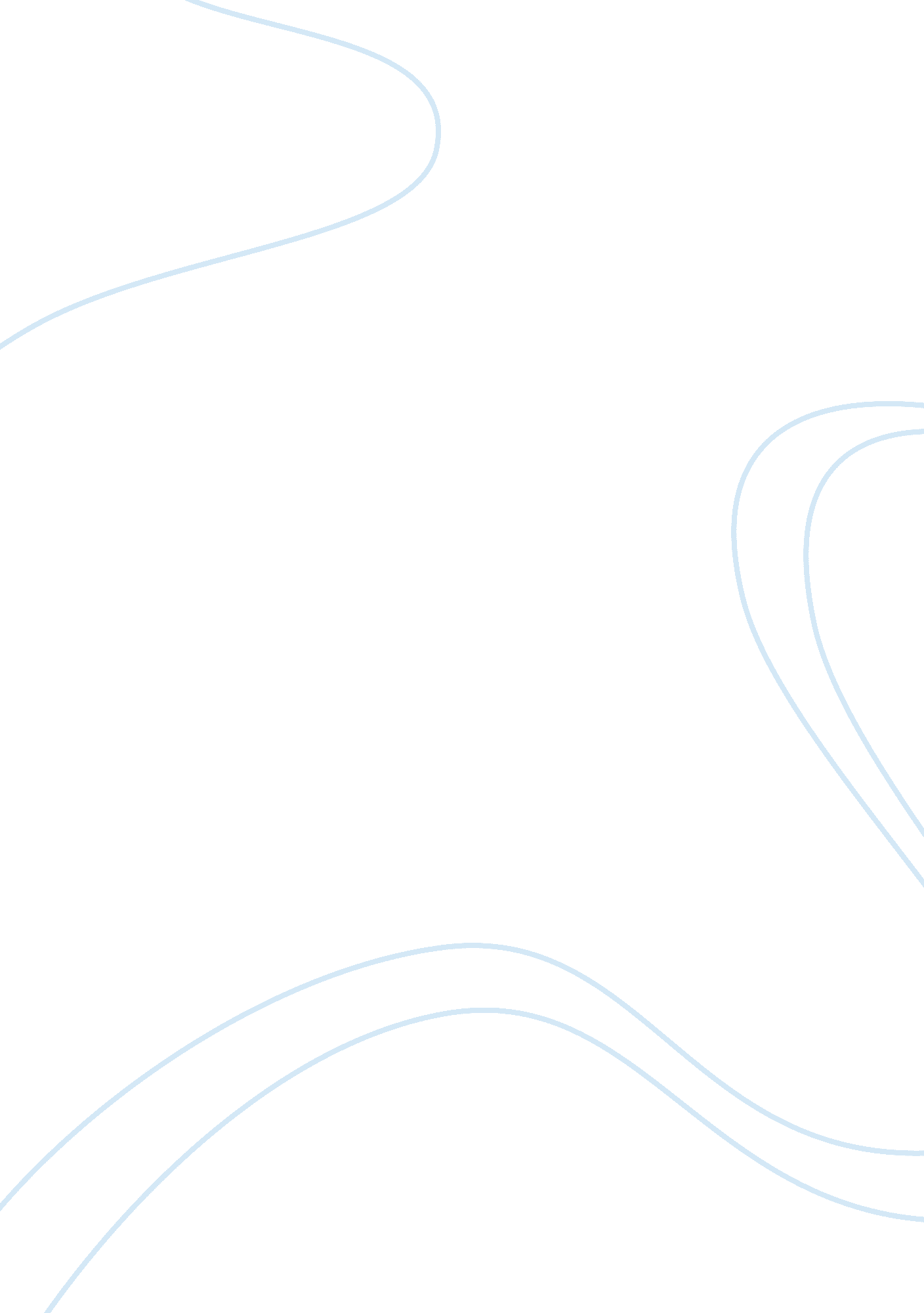 Leadership interview and reflection paper research paper sampleBusiness, Organization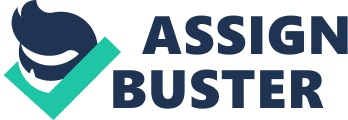 Interviewee: Mrs. Joy Fairbanks Position: Head of the Information Technology department 
Organization: Indiana County Tourist Bureau 
In your interview transcript, include the name of the leader and his or her position, organization or field the leader works in, and length of time in position. Include a minimum of 10 questions and responses addressing the following: 
1) Describe the organization that you work in, including the culture of the organization. 
The Indiana County Tourism Board is the official tourism promotion agency for Indiana County. Its sole mission is to enhance, promote and stimulate the economic and aesthetic well- being of the county through promotion of tourism and market Indiana County. 
2) What are your responsibilities as a leader. 
My role as the head of IT is to ensure that visitors and local residents alike with online platforms where they can get access to information and resources, for the many attractions in the County 
3) Describe your leadership style. 
I have a strict relationship with my subordinates. The reason being in a male dominated field people more often than not tend to doubt my expertise and authority. 
4) Describe the steps taken to get in your current leadership position. 
Hard work is all that has helped me secure such employment and help me reach were I am is today. As an example, during my time at the Massachusetts Institute of Technology, i only had two meals a day because of lack of leisure time. 
5) What has been your biggest challenge as a leader? 
My biggest challenge was entering a male dominated field. Even while in school i felt inferior to my male counterparts. 
6) What has been your greatest achievement as a leader? 
My biggest achievement to date is being the first in her class when we graduated from Massachusetts Institute of Technology. The school still has a photo of me shaking the dean of student’s hand on graduation day , hanging in the administration lobby. 